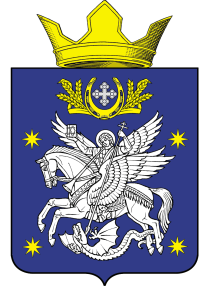 АДМИНИСТРАЦИЯ ДОБРИНСКОГО СЕЛЬСКОГО ПОСЕЛЕНИЯ УРЮПИНСКОГО МУНИЦИПАЛЬНОГО РАЙОНА ВОЛГОГРАДСКОЙ ОБЛАСТИПОСТАНОВЛЕНИЕ23.05.2018г.                                                                                                                            № 21 Об определении мест и способов  разведения костров, сжигания мусора, травы, листвы и иных отходов, материалов или изделий  на территории Добринского сельского поселения Урюпинского муниципального района Волгоградской областиВ соответствии с Федеральным законом от 06.10.2003 № 131-ФЗ «Об общих принципах организации местного самоуправления в Российской Федерации», постановлением Правительства Российской Федерации  от 25.04.2012 г. № 390 «О противопожарном режиме», постановлением Правительства Российской Федерации от 20.09.2016 года № 947 «О внесении изменений в Правила противопожарного режима в Российской Федерации, решением Комиссии по предупреждению и ликвидации чрезвычайных ситуаций и обеспечению пожарной безопасности Волгоградской области от 24.04.2018г. № 4/1 «О мерах по снижению рисков возникновения природных пожаров на территории Волгоградской области, готовности сил и средств территориальной и функциональных подсистем Волгоградской области РСЧС к их тушению», руководствуясь Уставом Добринского сельского поселения,  п о с т а н о в л я ю:1. Утвердить Положение об определении мест и способов разведения костров, сжигания мусора, травы, листвы и иных отходов, материалов или изделий на землях общего пользования на территории Добринского сельского поселения (Приложение № 1).2. Утвердить образец разрешения на разведения костров, сжигания мусора, травы, листвы и иных отходов, материалов или изделий на землях общего пользования на территории   Добринского сельского поселения (Приложение № 2).3. Контроль за исполнением постановления возложить на заместителя главы Добринского сельского поселения  В.А.Фетюхину.4. Настоящее постановление вступает в силу со дня его подписания и подлежит официальному обнародованию.Глава Добринского сельского поселения                                                               Бондаренко А.Ю.Приложение №1к постановлению Администрации Добринского сельского поселенияот 23 мая 2018г. № 21ПОЛОЖЕНИЕ о определении мест и способов разведения костров, сжигания мусора, травы, листвы и иных отходов, материалов или изделий на землях общего пользования на территории Добринского сельского поселения1. На землях общего пользования Добринского сельского поселения запрещается разводить костры, а также сжигать мусор, траву, листву и иные отходы, материалы или изделия, кроме как в местах, где расстояние до ближайших строений не менее 50 метров.2. Разведение костров и сжигание мусора, травы, листву и иных отходов, материалов или изделий разрешается только в безветреную погоду и под постоянный контролем.3. Любое разведение костра или сжигание мусора на землях общего пользования Добринского сельского поселения осуществляется с письменного разрешения Администрации Добринского сельского поселения (далее по тексту – Администрация). 4. Для получения данного разрешения необходимо обратиться в Администрацию и написать заявление. В заявлении необходимо указать: Ф.И.О., адрес проживания, место и время планируемого разведения костра или сжигания мусора, причины не возможности уничтожить мусор и другие отходы потребления безогневым способом. Разрешение или отказ выдается в течение 15 календарных дней. Организации, которые на договорной основе с Администрацией производят работы по благоустройству территории Добринского сельского поселения по предварительному согласованию получение данного разрешения не требуется. 5. В период введения особого противопожарного режима на территории Добринского сельского поселения запрещено любое разведение костров и сжигание мусора, травы, листвы и иных отходов, материалов или изделий, кроме разведения костров для приготовления пищи на открытом огне и с письменного разрешения Администрации.6. Приготовление пищи с использованием открытого огня допускается только в специальных приспособлениях с использованием горящего угля (т.е. мангала, барбекю, гриля и т.п.).7. Площадка для сжигания мусора (отходов) и место размещения специальных приспособлений для приготовления пищи должны быть выбраны таким образом, чтобы исключалась возможность возникновения пожара, обеспечены огнетушителем с массой огнетушащего вещества не менее 2 кг или емкостью с водой объемом не менее 10 литров, а также штыковой лопатой.8. Нельзя сжигать мусор или ставить мангал (либо другое такое приспособление) под кронами деревьев и оставлять без присмотра. После сжигания мусора, отходов на площадках или приготовления пищи угли должны быть потушены до полного прекращения тления.9. За нарушение правил пожарной безопастности повлекшие возникновение пожара или другие тяжкие последствия физические и юридические лица несут ответственость в соответствии с действующим законодательством.Приложение №2к постановлению Администрации Добринского сельского поселенияот 23 мая 2018г. № 21Кому:________________________________________________________________ Адрес:_______________________________________________________________РАЗРЕШЕНИЕ № ___  от _________г.На разведение костров, сжигание мусора, травы, листвы и иных отходов, материалов или изделий на землях общего пользования на территории Добринского сельского поселенияВ соответствии с Вашим  заявлением вх. № ____  от ________ г. Администрация Добринского сельского поселения на  основании Устава разрешает Вам произвести сжигание мусора (разведение костра для приготовления пищи) на прилегающей территории к вашему домовладению расположенного по адресу: ________________,  ул._______________, д.№________.в период времени с ___ часов 00 минут ____________ г. до ________ часов ______ минут ________ г. При этом доводим до вашего сведения, что разводить костры и сжигать мусор разрешается на расстоянии до ближайших строений не менее 20 метров, только в безветреную погоду, и под постоянный контролем.Площадка для сжигания мусора (отходов) и место размещения специальных приспособлений для приготовления пищи должны быть выбраны таким образом, чтобы исключалась возможность возникновения пожара, обеспечены огнетушителем с массой огнетушащего вещества не менее 2 кг или емкостью с водой объемом не менее 10 литров, а также штыковой лопатой.Нельзя сжигать мусор или ставить мангал (либо другое такое приспособление) под кронами деревьев. После сжигания мусора, отходов на площадках или приготовления пищи угли должны быть потушены до полного прекращения тления.За нарушение правил пожарной безопастности повлекшие возникновение пожара или другие тяжкие последствия физические и юридические лица несут ответственость в соответствии с действующим законодательством.Глава Добринского сельского поселения                                                               Бондаренко А.Ю.